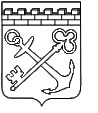 АДМИНИСТРАЦИЯ ЛЕНИНГРАДСКОЙ ОБЛАСТИКОМИТЕТ ПО ФИЗИЧЕСКОЙ КУЛЬТУРЕ И СПОРТУЛЕНИНГРАДСКОЙ ОБЛАСТИПРИКАЗ от ____________ 2022 года № ____-оО внесении изменений в приказ комитета по физической культуре и спорту Ленинградской области от  14.02.2020 № 9-о «Об утверждении перечня работ, выполняемых государственными учреждениями Ленинградской области, подведомственными комитету по физической культуре и спорту Ленинградской области»В соответствии с п. 2.2.1 Положения о комитете по физической культуре и спорту Ленинградской области, утвержденного постановлением Правительства Ленинградской области от 16.01.2014 №4, приказываю:1. В графе «Список государственных учреждений» Перечня работ, выполняемых государственными учреждениями Ленинградской области, подведомственными комитету по физической культуре и спорту Ленинградской области, утвержденного приказом комитета по физической культуре и спорту Ленинградской области от 14.02.2020 № 9-о «Об утверждении перечня работ, выполняемых государственными учреждениями Ленинградской области, подведомственными комитету по физической культуре и спорту Ленинградской области», слова «Государственное бюджетное учреждение Ленинградской области "Спортивная школа олимпийского резерва по горнолыжному спорту, фристайлу"» заменить словами «Государственное автономное учреждение Ленинградской области "Центр подготовки спортивного резерва по горнолыжному спорту, фристайлу"».2. Контроль за исполнением настоящего приказа остается за председателем комитета по физической культуре и спорту Ленинградской области.3. Настоящий приказ распространяет свое действие на правоотношения, возникшие с 1 января 2022 года.Председатель комитета                                               		         Д.П. Иванов 